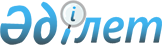 Об определении размера и порядка возмещения затрат на обучение на дому детей с ограниченными возможностями из числа инвалидов по индивидуальному учебному плану
					
			Утративший силу
			
			
		
					Решение Жанакорганского районного маслихата Кызылординской области от 26 декабря 2017 года № 05-16/190. Зарегистрировано Департаментом юстиции Кызылординской области 11 января 2018 года № 6144. Утратило силу решением Жанакорганского районного маслихата Кызылординской области от 14 сентября 2018 года № 257
      Сноска Утратило силу решением Жанакорганского районного маслихата Кызылординской области от 14.09.2018 № 257 (вводится в действие со дня первого официального опубликования).
      В соответствии с подпунктом 15) пункта 1 статьи 6 Закона Республики Казахстан от 23 января 2001 года "О местном государственном управлении и самоуправлении в Республике Казахстан" и статьей 16 Закона Республики Казахстан от 11 июля 2002 года "О социальной и медико-педагогической коррекционной поддержке детей с ограниченными возможностями" Жанакорганский районный маслихат РЕШИЛ:
      1. Определить размер возмещения затрат родителей или иных законных представителей на обучение на дому (далее - возмещение затрат) детей с ограниченными возможностями из числа инвалидов (далее-дети с ограниченными возможностями) по индивидуальному учебному плану в размере девяти месячных расчетных показателей.
      2. Возмещение затрат осуществляет коммунальное государственное учреждение "Отдел занятости, социальных программ и регистрации актов гражданского состояния Жанакорганского района" (далее – уполномоченный орган) за счет средств районного бюджета ежеквартально в течение соответствующего учебного года и назначается с месяца обращения, месяцем обращения считается месяц подачи заявления с прилагаемыми документами родителям или иными законными представителями детей с ограниченными возможностями.
      Сноска. Пункт 2 – в редакции решения Жанакорганского районного маслихата Кызылординской области от 23.04.2018 № 217 (вводится в действие со дня первого официального опубликования).


      3. Прием заявления или выдача результата оказания государственной услуги родителям детей с ограниченными возможностями и их законных представителям осуществляются согласно 3 стандарта государственной услуги "Возмещения затрат на обучение на дому детей-инвалидов" и предоставляются документы указанные в пункте 9 в приложений 25, приказа Министра здравоохранения и социального развития Республики Казахстан от 28 апреля 2015 года № 279 "Об утверждении стандартов государственных услуг в социально - трудовой сфере" (зарегистрировано в Реестре государственной регистрации нормативных правовых актов за № 11342 ).
      4. Возмещение затрат прекращается в случаях:
      1) достижение восемнадцати лет;
      2) смерти;
      3) снятия инвалидности;
      4) в период обучения в доме интернате или санаторной школе;
      5) окончание срока заключения психолого - медико - педагогической консультации;
      6) выезда на постоянное место жительства за пределы Жанакорганского района; 
      Возмещение затрат прекращается с месяца, следующего за тем, в котором наступили указанные обстоятельства.
      5. Признать утратившим силу решение Жанакорганского районного маслихата от 8 августа 2017 года № 05-16/147 "Об определении размера и порядка возмещения затрат на обучение на дому детей с ограниченными возможностями из числа инвалидов по индивидуальному учебному плану" (зарегистрировано в Реестре государственной регистрации нормативных правовых актов за №5951, опубликовано Эталонном кантрольном банке нормативных правовых актов Республики Казахстан от 25 ноября 2017 года).
      6. Настоящее решение вводится в действие со дня официального опубликования.
					© 2012. РГП на ПХВ «Институт законодательства и правовой информации Республики Казахстан» Министерства юстиции Республики Казахстан
				
      Председатель очередной ХVІІІсессии
Жанакорганского районного маслихата

Е. Ильясов

      Секретарь Жанакорганского
районного маслихата

Е. Ильясов

      "СОГЛАСОВАНО"
Руководитель государственного
учреждения "Управление кординации
занятости и социальных программ
Кызылординской области"
________________ Дуйсебаев Т.
"26" декабря 2017 год
